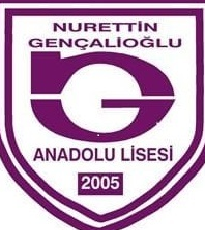 202… – 202… EĞİTİM ÖĞRETİM YILINURETTİN GENÇALİOĞLU ANADOLU LİSESİ SINAV EVRAKLARI VE ÖDEV PAKETİ BİLGİLERİBu pakette aşağıda dersine  girdiğim  sınıflara  ait  belirtilen  sayıda  sınav  evrakı  ve  ödev  bulunmaktadır.Öğretmenin Adı Soyadı  : ……………………………………………… İmzası 			 : ………………………………………………      					Tarih : ..../….../202..Not: Sınav evrakları ve ödev teslim paketinin üzerine yapıştırınız.SIRASINIFOKUTTUĞU DERSLERSINAV EVRAKI MİKTARIÖDEV MİKTARI12345678910TOPLAMTOPLAMTOPLAM